Пояснительная записка.Урок геометрии в 8 классе представлен по естественно-научному направлению.Тема урока «Четырёхугольник».Класс, в котором проведён урок, состоит из 9 учащихся.  Способности к обучению у детей хорошие. В классе присутствует благоприятная учебная атмосфера. Учащиеся позитивно настроены на урок, мотивированы на получение знаний и применение их в практической деятельности.При подготовке к урокуиспользованы:Рабочая программа по геометрии, автор учитель математики Покас Т.Д., составленная на основе государственной программы «Геометрия 8 класс» (базовый уровень), автор, Л.С. Атанасян, Программы общеобразовательных учреждений: Геометрия 7-9 классы», составитель Т.А. Бурмистрова, М. Просвещение, 2008.Геометрия, 7 – 9: Учебник для общеобразовательных учреждений/ Л.С. Атанасян, В.Ф. Бутузов, С.Б. Кадомцев и др. – М.: Просвещение, 2009.Глава V. Четырёхугольники.Количество часов в неделю – 2 часа, 68 часов за год.Тип урока - комбинированный.Этапы урока;Организационный момент.Подготовка к изучению нового материала через повторение опорных знаний, включающая:- проверку домашнего задания;- устный опрос.Ознакомление с новым учебным материалом и его первичное осмысление.Закрепление материала на практике.Формирование домашнего задания.Подведение итогов занятия.В процессе подготовки к уроку использовалась крупноблочная технология  В. Шаталова, которая предполагает применение таких приемов, как объединение нескольких правил, определений, характеристик на одном уроке, что увеличивает их информационную емкость.Этой технологией предъявляются свои требования к использованию в обучении наглядных средств. К уроку подготовлена мультимедийная презентация по теме «Четырёхугольник», индивидуальные карточки для самостоятельной работы, критерии оценивания устных ответов. На уроке также использовались элементы других современных педагогических технологий: личностно-ориентированной, технологии развивающего обучения, технологии сотрудничества. По характеру взаимной деятельности на уроке применялись методы: объяснительно-иллюстративный, эвристический, исследовательский, практический. В процессе передачи информации использовался наглядный метод; составление схемы на языке рисунков и знаков. В ходе выполнения учащимися самостоятельной работы  применялся метод мотивации: создание ситуации успеха. В результате применения на уроке вышеуказанных технологий и методик дети самостоятельно составляли варианты новых определений квадрата на основе свойств прямоугольника и ромба, делали выводы, обобщали полученные знания, оценивали свои действия, находясь в состоянии сотрудничества.Конспект урока составлен в виде таблицы, где отдельно прописаны этапы урока, содержание изучаемого материала, деятельность учителя и учащихся, методы и приёмы. Особенности шрифта:  курсивом выделено описании едеятельности учителя и учащихся.Конспект урока.Класс - 8. Предмет – геометрия. Тема урока: Четырёхугольник.Цель урока:Формирование представления о четырёхугольнике, как геометрической фигуре, о его видах и  свойствах.Развитие познавательных способностей учащихся, умения оперировать математическими понятиями, анализировать и обобщать полученные знания, применять их на практике.Воспитание осознанного интереса к содержанию изучаемого материала, культуры математической речи, культуры общения.Задачи:  Изучить свойств параллелограмма, прямоугольника, ромба, квадрата. Учить применять математические символы и знаки для обозначения изученных свойств геометрических фигур, составлять различные варианты уравнений по одной задаче, решать задачи на доказательство и нахождение элементов  геометрических фигур.Развивать умение формулировать новые определения геометрических фигур.  Оборудование: 1. Методические пособия для учителя:-  Геометрия. 7 – 11 классы /А.А. Черняк, Ж.А. Черняк. – М.: Дрофа 2011. (ЕГЭ: шаг за шагом).- Изучение геометрии в 7, 8, 9 классах: метод, рекомендации: кн. для учителя / [Л.С. Атанасян, В.Ф. Бутузов, Ю.А. Глазков и др.]. - М.: Просвещение, 2008;2.   Вспомогательные пособия для учащихся:- Математика: учебно-справочное пособие / В.А. Гусев, А.Г. Мордкович. – М.: АСТ: Астрель, 2009;3. Программно-техническое обеспечение урока:  проекционная система (проектор, экран), 
 мультимедийная презентация Power Point «Четырёхугольник»,  автор Т.Д. Покас, учитель математики МБОУ СОШ № 22 села Соленого  муниципального образования Мостовский район;4. Раздаточный материал для учащихся: - критерии устных ответов по математике;-  карточки для самостоятельной работы по теме «Четырёхугольник».Ход урока.Приложение 1. Слайды презентации к уроку по теме «Четырёхугольник» по геометрии в 8 классе.Приложение 2.  Критерии и нормы оценки знаний, умений и навыков к уроку по теме «Четырёхугольник» по геометрии в 8 классе.Оценка устных ответов обучающихся по математикеОтвет оценивается отметкой «5», если ученик: полно раскрыл содержание материала в объеме, предусмотренном программой и учебником;изложил материал грамотным языком, точно используя математическую терминологию и символику, в определенной логической последовательности;правильно выполнил рисунки, чертежи, графики, сопутствующие ответу;показал умение иллюстрировать теорию конкретными примерами, применять ее в новой ситуации при выполнении практического задания;продемонстрировал знание теории ранее изученных сопутствующих тем,  сформированность  и устойчивость используемых при ответе умений и навыков;отвечал самостоятельно, без наводящих вопросов учителя;возможны одна – две  неточности при освещение второстепенных вопросов или в выкладках, которые ученик легко исправил после замечания учителя.Ответ оценивается отметкой «4», если удовлетворяет в основном требованиям на оценку «5», но при этом имеет один из недостатков:в изложении допущены небольшие пробелы, не исказившее математическое содержание ответа;допущены один – два недочета при освещении основного содержания ответа, исправленные после замечания учителя;допущены ошибка или более двух недочетов  при освещении второстепенных вопросов или в выкладках,  легко исправленные после замечания учителя.Отметка «3» ставится в следующих случаях:неполно раскрыто содержание материала (содержание изложено фрагментарно, не всегда последовательно), но показано общее понимание вопроса и продемонстрированы умения, достаточные для усвоения программного материала;имелись затруднения или допущены ошибки в определении математической терминологии, чертежах, выкладках, исправленные после нескольких наводящих вопросов учителя;ученик не справился с применением теории в новой ситуации при выполнении практического задания, но выполнил задания обязательного уровня сложности по данной теме;при достаточном знании теоретического материала выявлена недостаточная сформированность основных умений и навыков.Отметка «2» ставится в следующих случаях:не раскрыто основное содержание учебного материала;обнаружено незнание учеником большей или наиболее важной части учебного материала;допущены ошибки в определении понятий, при использовании математической терминологии, в рисунках, чертежах или графиках, в выкладках, которые не исправлены после нескольких наводящих вопросов учителя.Общая классификация ошибокПри оценке знаний, умений и навыков обучающихся следует учитывать все ошибки (грубые и негрубые) и недочёты.3.1. Грубыми считаются ошибки:незнание определения основных понятий, законов, правил, основных положений теории, незнание формул, общепринятых символов обозначений величин, единиц их измерения;незнание наименований единиц измерения;неумение выделить в ответе главное;неумение применять знания, алгоритмы для решения задач;неумение делать выводы и обобщения;неумение читать и строить графики;неумение пользоваться первоисточниками, учебником и справочниками;потеря корня или сохранение постороннего корня;отбрасывание без объяснений одного из них;равнозначные им ошибки;вычислительные ошибки, если они не являются опиской; логические ошибки.3.2. К негрубым ошибкам относятся:неточность формулировок, определений, понятий, теорий, вызванная неполнотой охвата основных признаков определяемого понятия или заменой одного - двух из этих признаков второстепенными;неточность графика;нерациональный метод решения задачи или недостаточно продуманный план ответа (нарушение логики, подмена отдельных основных вопросов второстепенными);нерациональные методы работы со справочной и другой литературой;неумение решать задачи, выполнять задания в общем виде.3.3. Недочетами являются:нерациональные приемы вычислений и преобразований;небрежное выполнение записей, чертежей, схем, графиков.               Приложение 3. Раздаточный материал к уроку по теме «Четырёхугольник» по геометрии в 8 классеОглавление.Пояснительная записка ……………………………………….1Конспект урока………………………………………………...3Приложение 1…………………………………………………10Приложение 2…………………………………………………14Приложение 3…………………………………………………16.Этап урока. Время. Цель.Содержание изучаемого материала. Деятельность учителя.Деятельность учащихся.Методы и приёмы.1.Организационный момент. (1мин). Цель: Мобилизация внимания. Подготовка учащихся к предстоящей деятельности.Учитель: Тема урока геометрии «Четырёхугольник». Сегодня на уроке  мы повторим  знания о многоугольнике и более подробно изучим четырёхугольник, его виды и свойства. Кроме того, мы исследуем свойства некоторых четырёхугольников  и попробуем составить  новые определения для некоторых из них. Знания свойств четырёхугольников мы научимся применять при решении задач.Учащиеся настраиваются на урок.Разъяснение значимости изучаемого материала.2.Подготовка к изучению нового материала.(6 мин)Цель: Актуализация  опорных знаний путём устного опроса  и проверки домашнего задания. Задача: Учить составлять различные варианты уравнений по одной задаче.Учитель:Что было задано на дом?Справились ли вы с домашним заданием?  Какие знания и умения вам помогли решить задачи?Учитель: № 367Если занеизвестную величину принять первую сторону, то  получится уравнение:х+(х-8)+ (х+8)+3(х-8)=66.Сравните свое решение с предложенным.Какие варианты уравнений можно ещё составить?Учащиеся:  № 364 .Формула суммы углов многоугольника,  умение составлять уравнение по условию задачи.№ 367. Учащиеся обсуждают варианты уравнений. Учащиеся: Если зах принять вторую сторону, то  получится другое уравнение:х+(х+8)+(х+16)+3х=66.Сравнение своего решения с эталонным.2.Подготовка к изучению нового материала.(6 мин)Цель: Актуализация  опорных знаний путём устного опроса  и проверки домашнего задания. Задача: Учить составлять различные варианты уравнений по одной задаче.Учитель: Теперь мы более подробно изучим один из видов многоугольника  -  четырёхугольник, познакомимся с его видами и свойствами. Кроме того, мы исследуем свойства некоторых четырёхугольников  и попробуем составить   для них новые определения.Учащиеся задают вопрос отвечающему по теме  и оценивают его ответ согласно критериям (Приложение 2).Приём «Вопрос-ответ»3.Ознакомление с новым учебным материалом  и  его первичное осмысление.(15 мин)Цель: Создание условий для восприятия и осмысления новой информации и связи её с ранее полученными знаниями.Задачи:  Изучить свойства параллелограмма, прямоугольника, ромба, квадрата.Закрепить навык применения математических символов и знаков для обозначения изученных свойств. Развивать умение формулировать новые определения геометрических фигур.  Откройте учебник на стр. 99 и прочтите пункт 41. Ответьте на вопрос: « Как даётся понятие  четырёхугольника в учебнике?»Учащиеся читают текст и выполняют задание.Мобилизация внимания.Работа с учебником с  целью получения новой информации3.Ознакомление с новым учебным материалом  и  его первичное осмысление.(15 мин)Цель: Создание условий для восприятия и осмысления новой информации и связи её с ранее полученными знаниями.Задачи:  Изучить свойства параллелограмма, прямоугольника, ромба, квадрата.Закрепить навык применения математических символов и знаков для обозначения изученных свойств. Развивать умение формулировать новые определения геометрических фигур.  Учитель показывает мультимедийную презентацию (приложение 1).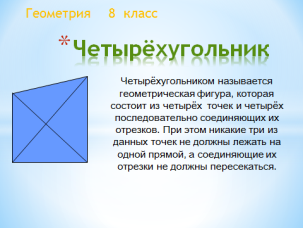 Слайд 1.                                                         Задание: Попробуйте изобразить фигуры, не являющиеся четырёхугольником.Учитель: Какое определение четырёхугольника было дано в презентации? Можно ли утверждать, что понятия дополняют друг друга?Учащиеся знакомятся с четырёхугольником с помощью презентации и выполняют задание.Учащиеся утвердительно отвечают на вопросы Объяснительно-иллюстративный метод.Осмысление новых знаний3.Ознакомление с новым учебным материалом  и  его первичное осмысление.(15 мин)Цель: Создание условий для восприятия и осмысления новой информации и связи её с ранее полученными знаниями.Задачи:  Изучить свойства параллелограмма, прямоугольника, ромба, квадрата.Закрепить навык применения математических символов и знаков для обозначения изученных свойств. Развивать умение формулировать новые определения геометрических фигур.  Слайд 2.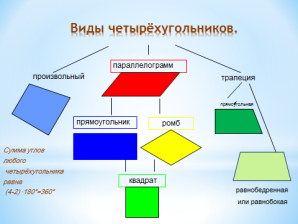 Учитель: Все четырёхугольники делятся на три группы. Какие?Какую формулу использовали, чтобы вычислить сумму углов четырёхугольника?Учащиеся отвечают на вопрос, используя схему и текст учебника.Учащиеся: Сумма углов четырёхугольникаравна   (п -2)·180°=360°. Наглядный метод; составление схемы на языке рисунков и знаков3.Ознакомление с новым учебным материалом  и  его первичное осмысление.(15 мин)Цель: Создание условий для восприятия и осмысления новой информации и связи её с ранее полученными знаниями.Задачи:  Изучить свойства параллелограмма, прямоугольника, ромба, квадрата.Закрепить навык применения математических символов и знаков для обозначения изученных свойств. Развивать умение формулировать новые определения геометрических фигур.  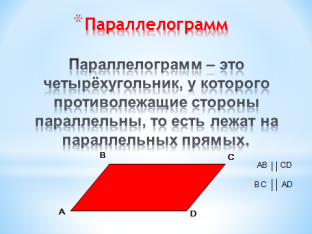 Слайд 3. Учитель: Самая большая группа четырёхугольников – параллелограммы.  Сегодня  на уроке мы остановимся на них подробно.  Прочтите  и запомните определение параллелограмма.Учащиеся читают определение и запоминают его.Акцентирование внимания на главном.3.Ознакомление с новым учебным материалом  и  его первичное осмысление.(15 мин)Цель: Создание условий для восприятия и осмысления новой информации и связи её с ранее полученными знаниями.Задачи:  Изучить свойства параллелограмма, прямоугольника, ромба, квадрата.Закрепить навык применения математических символов и знаков для обозначения изученных свойств. Развивать умение формулировать новые определения геометрических фигур.  Слайды 4 и 5.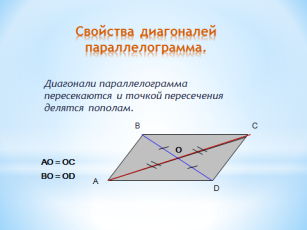 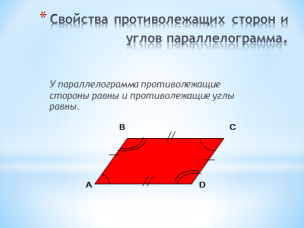 Учитель:  Параллелограмм имеет несколько свойств. Прочтите и запомните их. Как на рисунке показать эти свойства?Учащиеся: Равные углы обозначаются равными дугами, а равные отрезки – равными насечками. Учащиеся выполняют чертёж параллелограмм в тетради и обозначают равные углы и отрезкиПрактический метод: применение полученных ранее знаний при изучении нового материала.3.Ознакомление с новым учебным материалом  и  его первичное осмысление.(15 мин)Цель: Создание условий для восприятия и осмысления новой информации и связи её с ранее полученными знаниями.Задачи:  Изучить свойства параллелограмма, прямоугольника, ромба, квадрата.Закрепить навык применения математических символов и знаков для обозначения изученных свойств. Развивать умение формулировать новые определения геометрических фигур.  Слайд 6. Учитель:  Рассмотрим вид параллелограмма – прямоугольник. Какое определение  прямоугольника вы знали до этого урока?  А какое определение можно дать прямоугольнику, зная,  что он -  параллелограмм?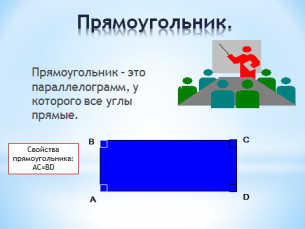  Учащиеся:  Прямоугольник – это четырёхугольник, у которого углы прямые.Далее учащиеся читают определение прямоугольника на слайде и в учебнике, сравнивают ихПриём: направленный диалог. Связь нового материала с ранее изученным3.Ознакомление с новым учебным материалом  и  его первичное осмысление.(15 мин)Цель: Создание условий для восприятия и осмысления новой информации и связи её с ранее полученными знаниями.Задачи:  Изучить свойства параллелограмма, прямоугольника, ромба, квадрата.Закрепить навык применения математических символов и знаков для обозначения изученных свойств. Развивать умение формулировать новые определения геометрических фигур.  Учитель:  Какие свойства прямоугольник имеет как  параллелограмм?  А какие свойства  отличают его от параллелограмма?Покажите все свойства  прямоугольника на чертеже.. Учащиеся отвечают на вопросы, используя текущий и предыдущие слайды, выполняют задание в тетради: показывают свойства прямоугольника. Частично-исследовательский метод. Приём: направленный диалог3.Ознакомление с новым учебным материалом  и  его первичное осмысление.(15 мин)Цель: Создание условий для восприятия и осмысления новой информации и связи её с ранее полученными знаниями.Задачи:  Изучить свойства параллелограмма, прямоугольника, ромба, квадрата.Закрепить навык применения математических символов и знаков для обозначения изученных свойств. Развивать умение формулировать новые определения геометрических фигур.  Слайд 7. Учитель:  Следующий вид параллелограмма – ромб. Какое определение ромба даётся в учебнике? 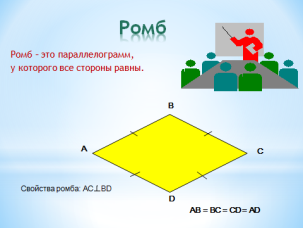 Какие свойства ромба отличают его от  параллелограмма?. Учащиеся отвечают на вопросы, используя учебник.Учащиеся: Диагонали ромба перпендикулярны, в  точке пересечения делятся пополам и являются биссектрисами угловЧастично-исследовательский метод: составление  нового определения на основе изученных знаний.3.Ознакомление с новым учебным материалом  и  его первичное осмысление.(15 мин)Цель: Создание условий для восприятия и осмысления новой информации и связи её с ранее полученными знаниями.Задачи:  Изучить свойства параллелограмма, прямоугольника, ромба, квадрата.Закрепить навык применения математических символов и знаков для обозначения изученных свойств. Развивать умение формулировать новые определения геометрических фигур.  Слайд 8. Учитель:  Рассмотрим геометрическую фигуру, известную вам ещё из курса математики начальной школы – квадрат.  Какое определение ему даётся в учебнике на странице 110? Какие свойства он имеет в этом случае?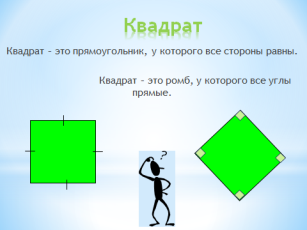 . Учащиеся отвечают на вопросы, используя учебник.Метод: работа с книгой с целью получения новой информации.4. Закрепление изученного материала на практике (10 мин).Цель: Развитие умения применять знания на практике. Задачи: Учить применять полученные знания при решении задач на доказательство и нахождение элементов  геометрических фигур. Развивать умение оценивать свою работу, комментировать  оценку работы других учащихся.Учитель: Свойства изученных  четырёхугольников необходимо знать и уметь применять их при решении задач. Сейчас вы выполните самостоятельную практическую работу. У вас на столах лежат карточки, на которых изображены все четырёхугольники (Приложение 3). Ваша задача: с помощью символов и знаков показать  свойства этих фигур. Работать вы будете в группах. В каждой группе определится «Консультант», который сможет оказать вам помощь, а затем каждый  оценит свою работу.Учащиеся самостоятельно разбиваются на группы и выполняют заданиеПрактический метод: самостоятельная работа.4. Закрепление изученного материала на практике (10 мин).Цель: Развитие умения применять знания на практике. Задачи: Учить применять полученные знания при решении задач на доказательство и нахождение элементов  геометрических фигур. Развивать умение оценивать свою работу, комментировать  оценку работы других учащихся.Учитель: Кто может выйти к доске и рассказать определения изученных четырёхугольников и их свойства?Остальные учащиеся оценивают ответ, учитывая критерии устных ответов.Учащиеся по желанию выходят к доске и отвечают.Другие учащиеся комментируют ответ с помощью  «Критериев оценивания устных ответов по математике»Метод стимулирования: самооценка4. Закрепление изученного материала на практике (10 мин).Цель: Развитие умения применять знания на практике. Задачи: Учить применять полученные знания при решении задач на доказательство и нахождение элементов  геометрических фигур. Развивать умение оценивать свою работу, комментировать  оценку работы других учащихся.Слайд10. Учитель: Решим задачу «В параллелограмме АВСК точка М – середина стороны АВ и МС=МК. Определите вид четырёхугольника»Какое свойство параллелограмма надо использовать при решении задачи?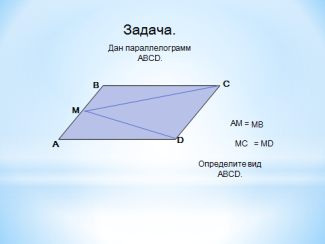 Что следунт из равенства треугольниеов МВС и  МАК?Учащиеся выполняют рисунок и оформляют решение задачи в тетради.Учащиеся: Противоположные стороны и углы параллелограмма равны.Учащиеся: Угол В равен  углу А,  АВСК – прямоугольникПрименение полученных знаний на практике.4. Закрепление изученного материала на практике (10 мин).Цель: Развитие умения применять знания на практике. Задачи: Учить применять полученные знания при решении задач на доказательство и нахождение элементов  геометрических фигур. Развивать умение оценивать свою работу, комментировать  оценку работы других учащихся.Самостоятельная работа. Задача № 372, б)Учащиеся самостоятельно выполняют задание.Метод контроля: самостоятельная работа.4. Закрепление изученного материала на практике (10 мин).Цель: Развитие умения применять знания на практике. Задачи: Учить применять полученные знания при решении задач на доказательство и нахождение элементов  геометрических фигур. Развивать умение оценивать свою работу, комментировать  оценку работы других учащихся.Учитель проверяет решение задачи  индивидуально, оценивает работу, учитывая полноту и логичность рассуждения.Учитель: Некоторые из вас уже пробовали быть в роли учителя, объясняя решение задачи. Сейчас мы послушаем объяснение решения этой задачи учащейся Антиповой Анастасией и оценим её ответ. Учащаяся  у доски объясняет решение задачи. Остальные – оценивают её объяснение.Метод стимулирования: разъяснение значимости изучаемого материала.4.Формирование домашнего задания.(3 мин).  Цель: Создание благоприятных условий для выполнения домашнего задания.Учитель: Домашнее задание: изучить текст учебника, связанный с различными четырёхугольниками., повторить их свойства. Решить задачи № 372, а), № 376, а), в). Прочтите задачи и попробуте определить, какие свойства параллелограмма необходимо применить при решении задач.Учащиеся знакомятся с текстом задач и отвечают на вопрос, обсуждая ответ коллективно.Разъяснение домашнего задания5. Подведение итогов занятия. (2 мин).Учитель: Что новое узнали на уроке?Чему учились на уроке?  Что помогало усваивать новый материал?  Что вызвало наибольший интерес? Сегодня на уроке мы рабртали в состоянии сотрудничества.Спасибо за урок!Учащиеся отвечают на вопросы.Рефлексия.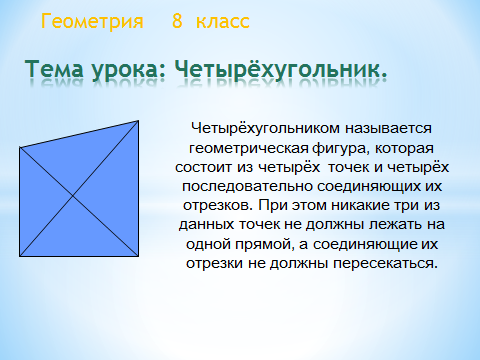 Слайд 1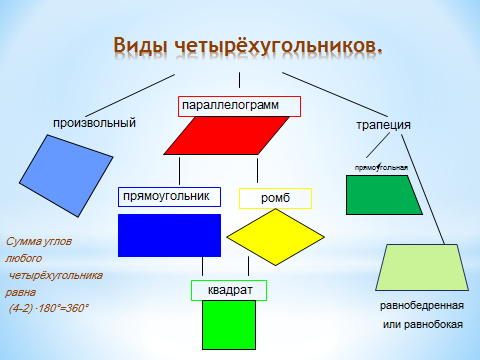 Слайд 2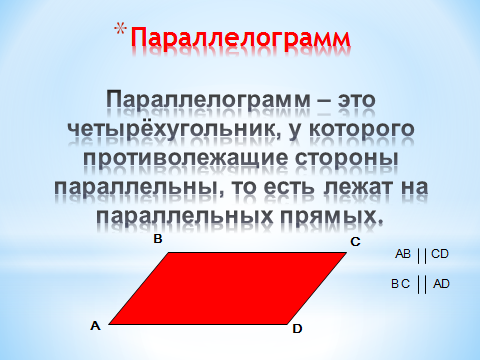 Слайд 3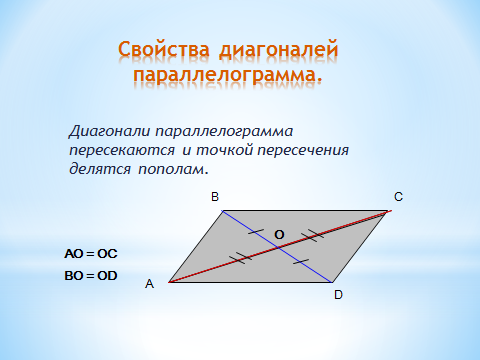 Слайд 4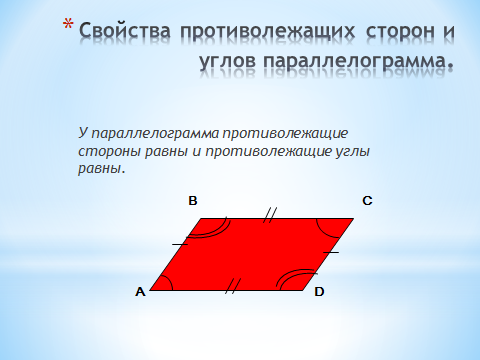 Слайд 5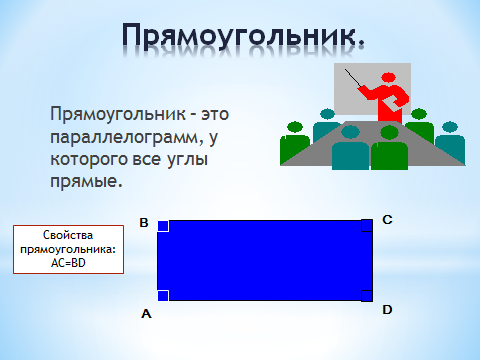 Слайд 6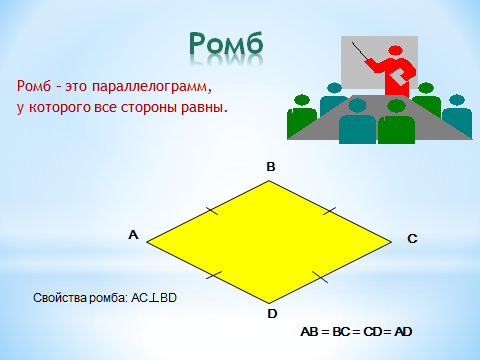 Слайд 7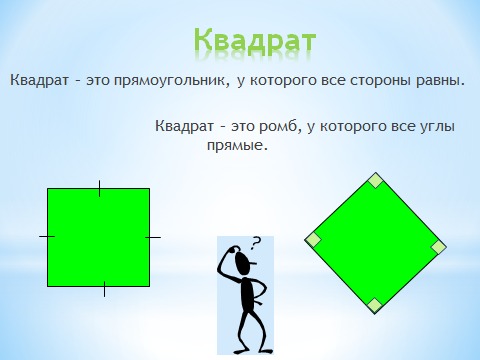 Слайд 8Слайд 9Приложение.ЧетырёхугольникЧетырёхугольникЧетырёхугольникЧетырёхугольникЧетырёхугольникЧетырёхугольникПроизвольный                              Параллелограмм                              Параллелограмм                              Параллелограмм                    Трапеция                    ТрапецияПрямоугольникПрямоугольникКвадрат             РомбПрямоугольнаяРавнобокаяЧетырёхугольникЧетырёхугольникЧетырёхугольникЧетырёхугольникЧетырёхугольникЧетырёхугольникПроизвольный                              Параллелограмм                              Параллелограмм                              Параллелограмм                    Трапеция                    ТрапецияПрямоугольникПрямоугольникКвадрат             РомбПрямоугольнаяРавнобокая